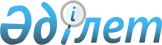 О внесении дополнений в некоторые решения Правительства Республики КазахстанПостановление Правительства Республики Казахстан от 8 июня 2006 года N 530

      Правительство Республики Казахстан  ПОСТАНОВЛЯЕТ: 

      1. Внести в некоторые решения Правительства Республики Казахстан следующие дополнения: 

      1) в  постановлении  Правительства Республики Казахстан от 12 апреля 1999 года N 405 "О видах государственной собственности на государственные пакеты акций и государственные доли участия в организациях" (САПП Республики Казахстан, 1999 г., N 13, ст. 124): 

      в  перечне  акционерных обществ и хозяйственных товариществ, государственные пакеты акций и доли которых отнесены к республиканской собственности, утвержденном указанным постановлением: 

      раздел "г. Астана" дополнить строкой, порядковый номер 21-75, следующего содержания: 

      "21-75. ТОО "Дирекция строящихся объектов здравоохранения в городе Астане"; 

      2) в  постановлении  Правительства Республики Казахстан от 27 мая 1999 года N 659 "О передаче прав по владению и пользованию государственными пакетами акций и государственными долями в организациях, находящихся в республиканской собственности": 

      в  приложении  к указанному постановлению: 

      раздел "Министерству здравоохранения Республики Казахстан" дополнить строкой, порядковый номер 227-1, следующего содержания: 

      "227-1 ТОО "Дирекция строящихся объектов здравоохранения в городе Астане"; 

      3) утратил силу постановлением Правительства РК от 23.09.2014 № 1005.

      2. Настоящее постановление вводится в действие со дня подписания.          Премьер-Министр 

      Республики Казахстан 
					© 2012. РГП на ПХВ «Институт законодательства и правовой информации Республики Казахстан» Министерства юстиции Республики Казахстан
				